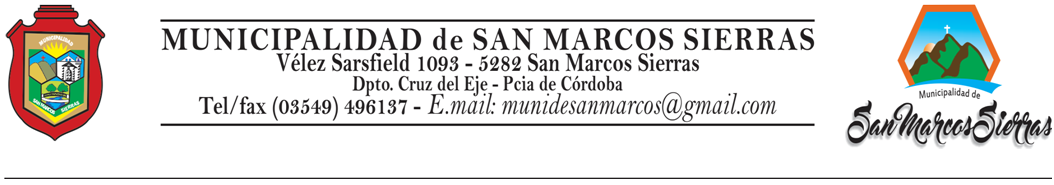 HONORABLE CONCEJO DELIBERANTEMunicipalidad de San Marcos SierrasLibertad 833 – 5282 – San Marcos SierrasTel  03549 – 496009VISTO: La necesidad de reglamentar la actividad de exposición y venta de objetos usados denominados “Ferias Americanas” Y CONSIDERANDO: La finalidad de ejercer un major control y priorizando el principio de equidad respecto a las demás actividades comerciales que se realizan dentro del ejido. MunicipalEl Honorable Concejo Deliberante de San Marcos, sanciona con de fuerza de:                                                       ORDENANZA Nº846/17Art.1º: Denomínese Feria Americana a la comercialización de productos usados por un plazo determinado, y que no funcione en un local comercial ni en espacios públicos.Art.2º: Éstas podrán extenderse por un periodo no mayor de 12 hs.Art.3: Para poder realizar una feria, se deberá pedir autorizacion ante el DEM, quien tendrá a su cargo la evaluación y aprobación final del requerimiento.Art.4: Las ferias que funcionen hasta tres dias por semana no tendrá carga impositiva. Si supera los tres dias tendrá una carga de $50 por dia.Art.5: Los requisitos para tramitar el mencionado permiso, son:Declaración del lugar donde se realice dicha feria.Artículos a comercializar.Detalle de fecha y horarios.Art.6: Se deberá cumplir con los requisitos de seguridad e higiene que establezca el DEM. Art.7: Queda prohibido la comercialización de productos nuevos en dichas Ferias Americanas.Atc.8: La exposición de los artículos deberá realizarse en mesas, estantes, perchas, tarimas, etc. No permitiendo la colocación de estos artículos en contacto con el suelo. Art.9: Comuníquese, Publíquese, Dése al Registro Municipal y Archívese.          Cafure María Victoria                                                                                                     María agustina Villafañe               Secretaria del HCD                                                                                                            Presidente del  HCDDada en Sala de Sesiones del Honorable Concejo Deliberante de la Municipalidad de San Marcos Sierras, en Sesion Ordinaria de la fecha 08/11//17 y Aprobada por Unanimidad.  